ДОПОЛНИТЕЛЬНОЕ ПРОФЕССИОНАЛЬНОЕ ОБРАЗОВАНИЕ ЛИЦ В ВОЗРАСТЕ 50-ТИ ЛЕТ И СТАРШЕЗавершила обучение первая группа слушателей дополнительной профессиональной программе повышения квалификации для лиц возраста 50+ и старше «Педагогические технологии организации образовательного процесса в начальной школе (с учетом стандарта Ворлдскиллс по компетенции «Преподавание в младших классах»)».Обучение осуществлялось на   основании Договора №123-147-2020 от 03 февраля 2020 года об оказании услуг с целью реализации мероприятий по организации профессионального обучения и дополнительного профессионального образования лиц в возрасте 50-ти лет и старше, а также лиц предпенсионного возраста в рамках Федерального проекта «Старшее поколение» национального проекта «Демография» между Союзом «Молодые профессионалы» (Ворлдскиллс Россия) и ОБПОУ «Курский педагогический колледж».Успешно сдали демонстрационный экзамен и получили удостоверения о повышении квалификации 12 учителей начальной школы МБОУ №54, №44, №55 города Курска.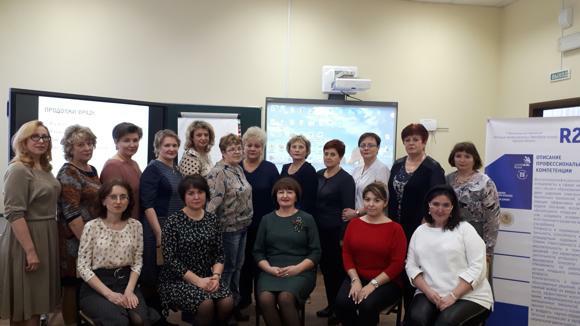 